Biology 1									Name:Carrying Capacity Worksheet						Date:Hour: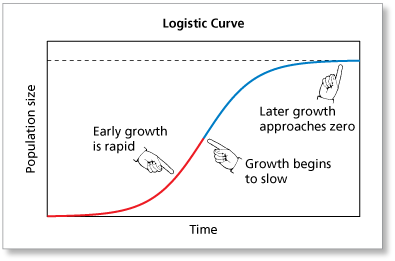 DEFINE CARRYING CAPACITY:Instructions:  Draw a line to represent carrying capacity on the following graphs.  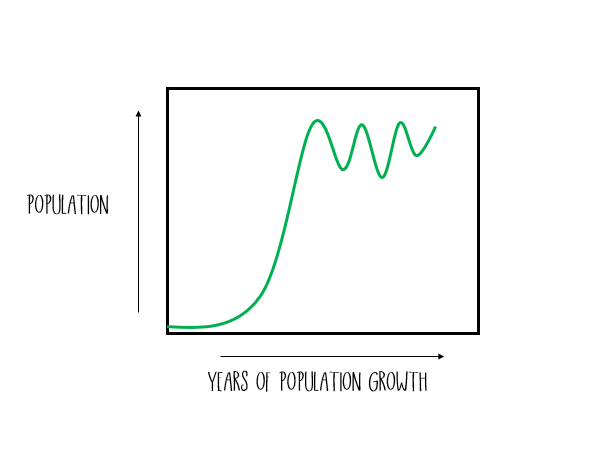 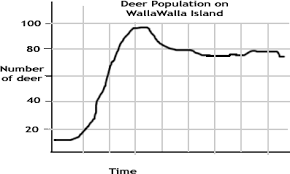 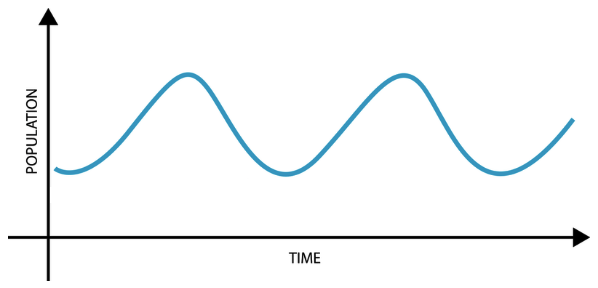 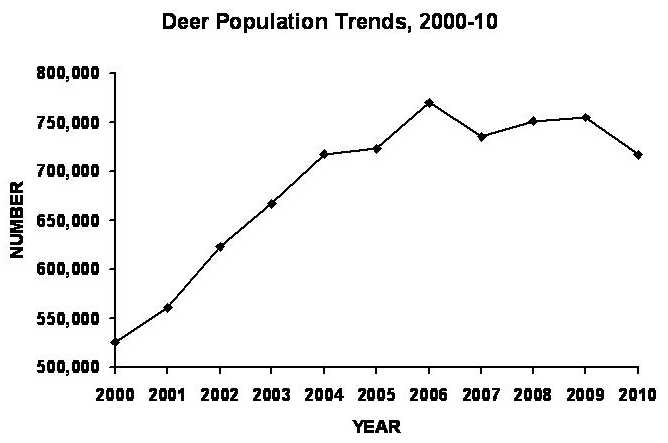 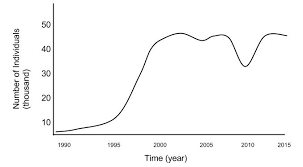 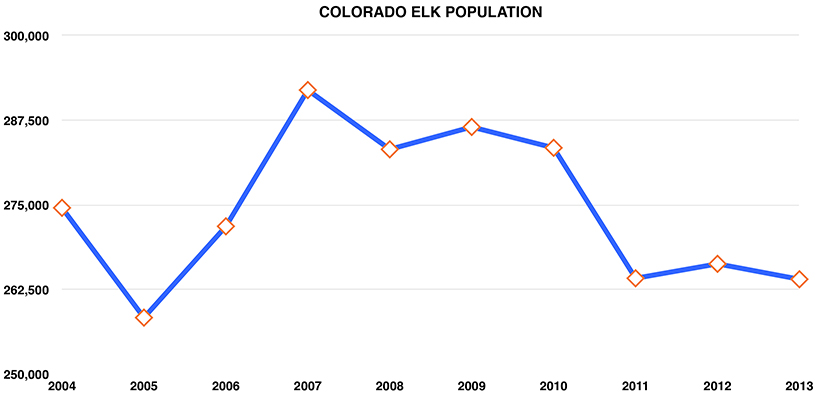 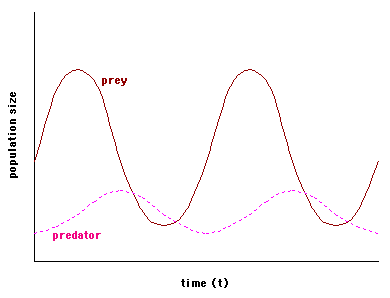 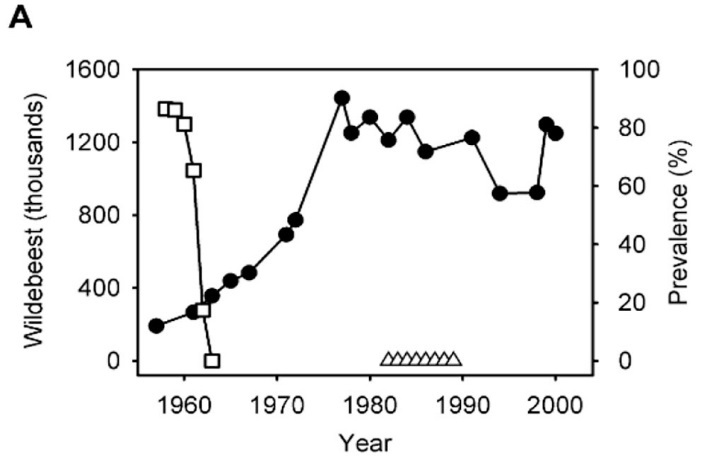 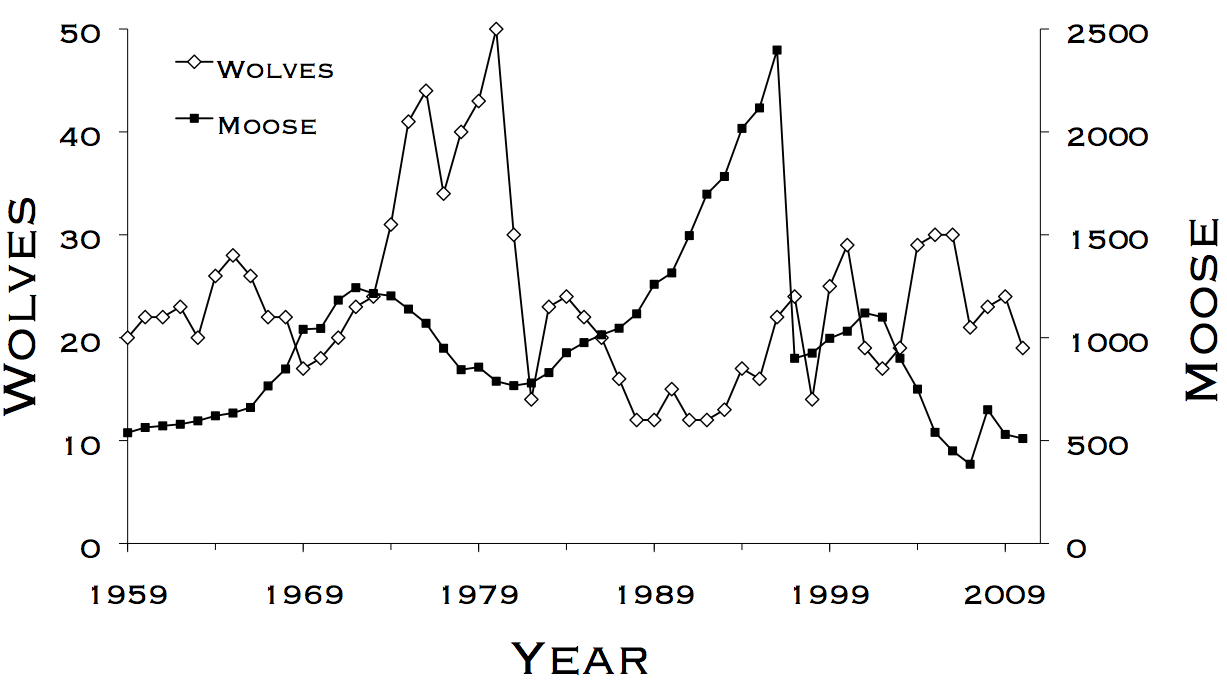 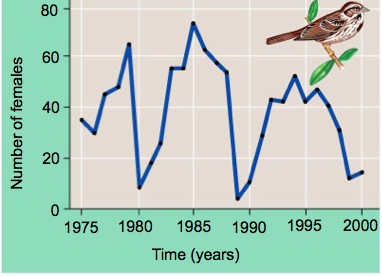 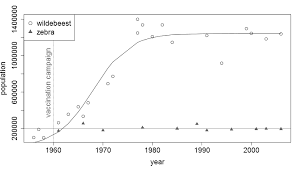 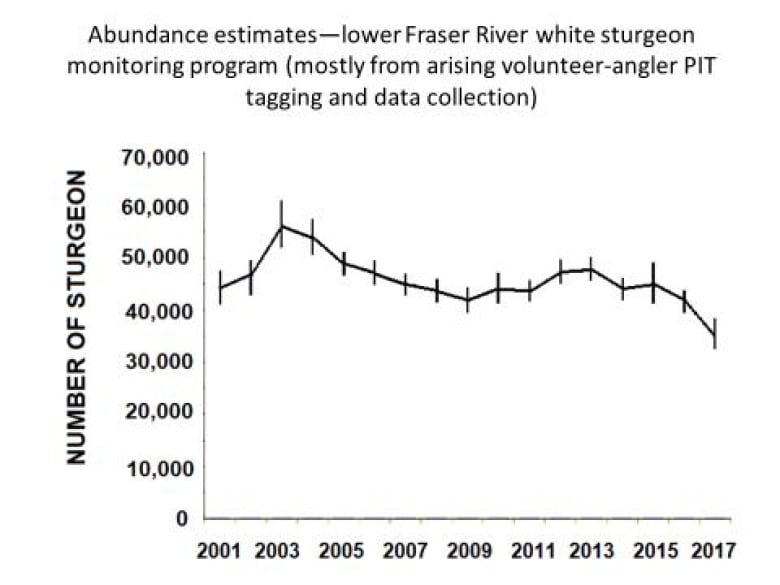 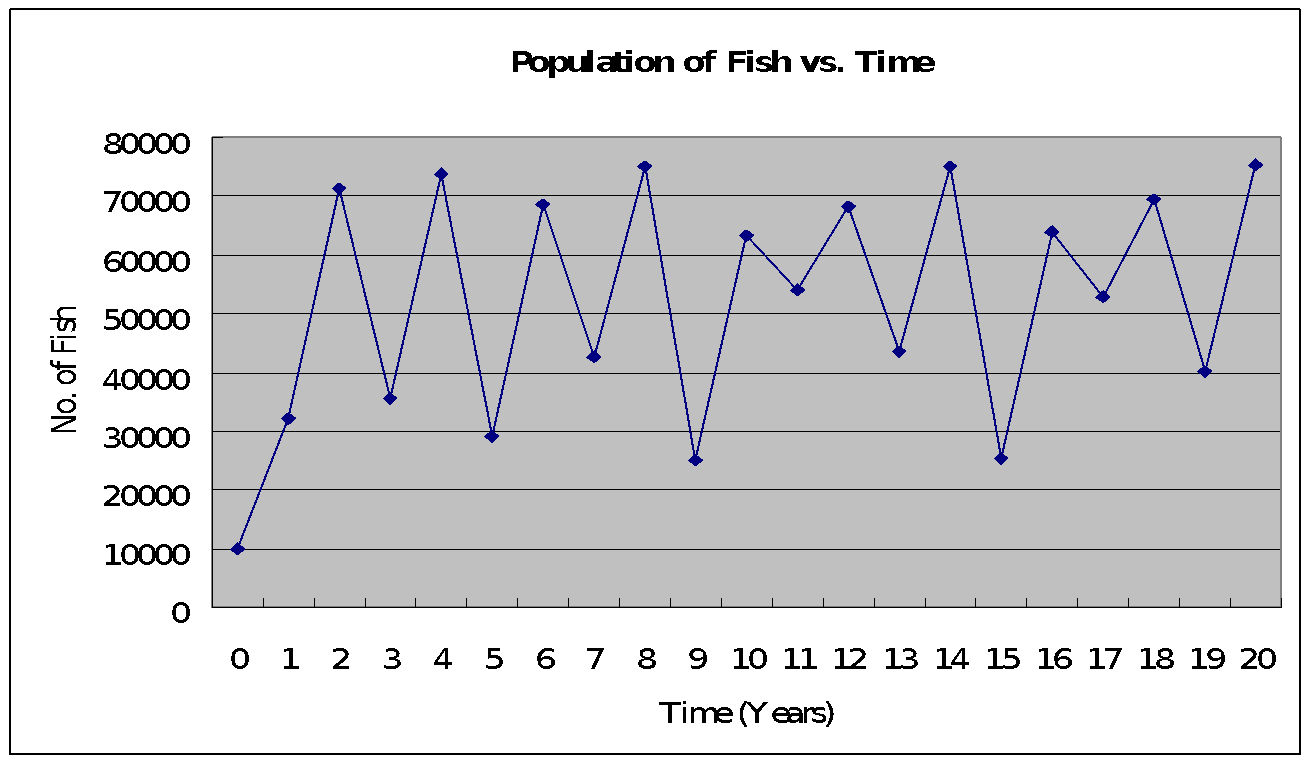 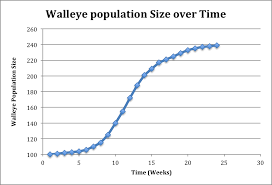 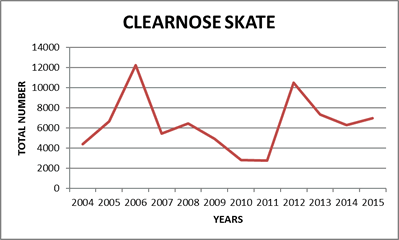 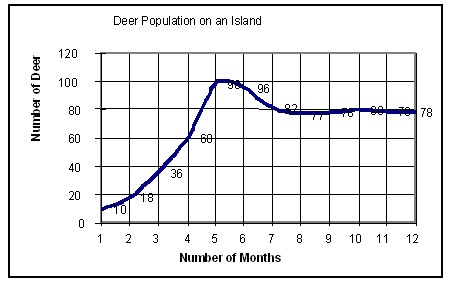 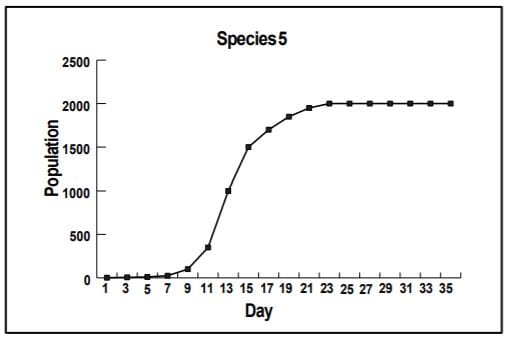 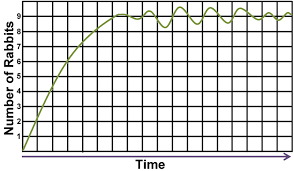 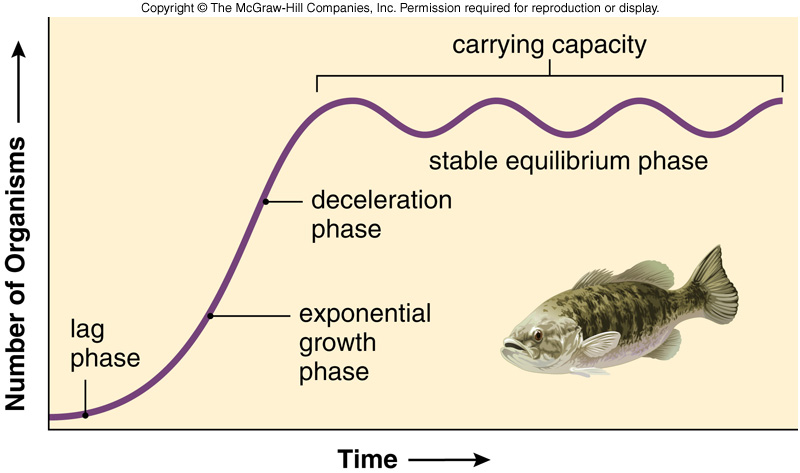 